Что такое ВПР?Всероссийские проверочные работы (ВПР) – это диагностические работы по отдельным учебным предметам для оценки индивидуальных достижений обучающихся.Зачем проводятся ВПР? ВПР проводятся в целях:  оценки уровня подготовки школьников по окончании учебного года;  совершенствования преподавания учебных предметов в школах;Кто участвует в ВПР? В ВПР в 2020-2021 учебном году участвуют обучающиеся 4,5,6,7,8,11-х классовПроцедура проведения ВПР Обучающиеся пишут ВПР в своих образовательных организациях. Материалы для проведения ВПР скачиваются в личном кабинете школы на специализированном портале и распечатываются на всех участников. ВПР проводятся на 2-3-4 уроке и занимают 45-60-90 минут.Работы проверяют сами учителя в соответствии с критериямиИспользование результатов ВПР Результаты ВПР позволяют:  совершенствовать преподавание учебных предметов;  своевременно выявлять проблемы подготовки обучающихся;Подготовка к ВПР ВПР не требует специальной подготовки. Демонстрационные варианты и описание ВПР  размещены на официальном сайте ФГБУ «ФИОКО» https://fioco.ru/obraztsi_i_opisaniya_vpr_2021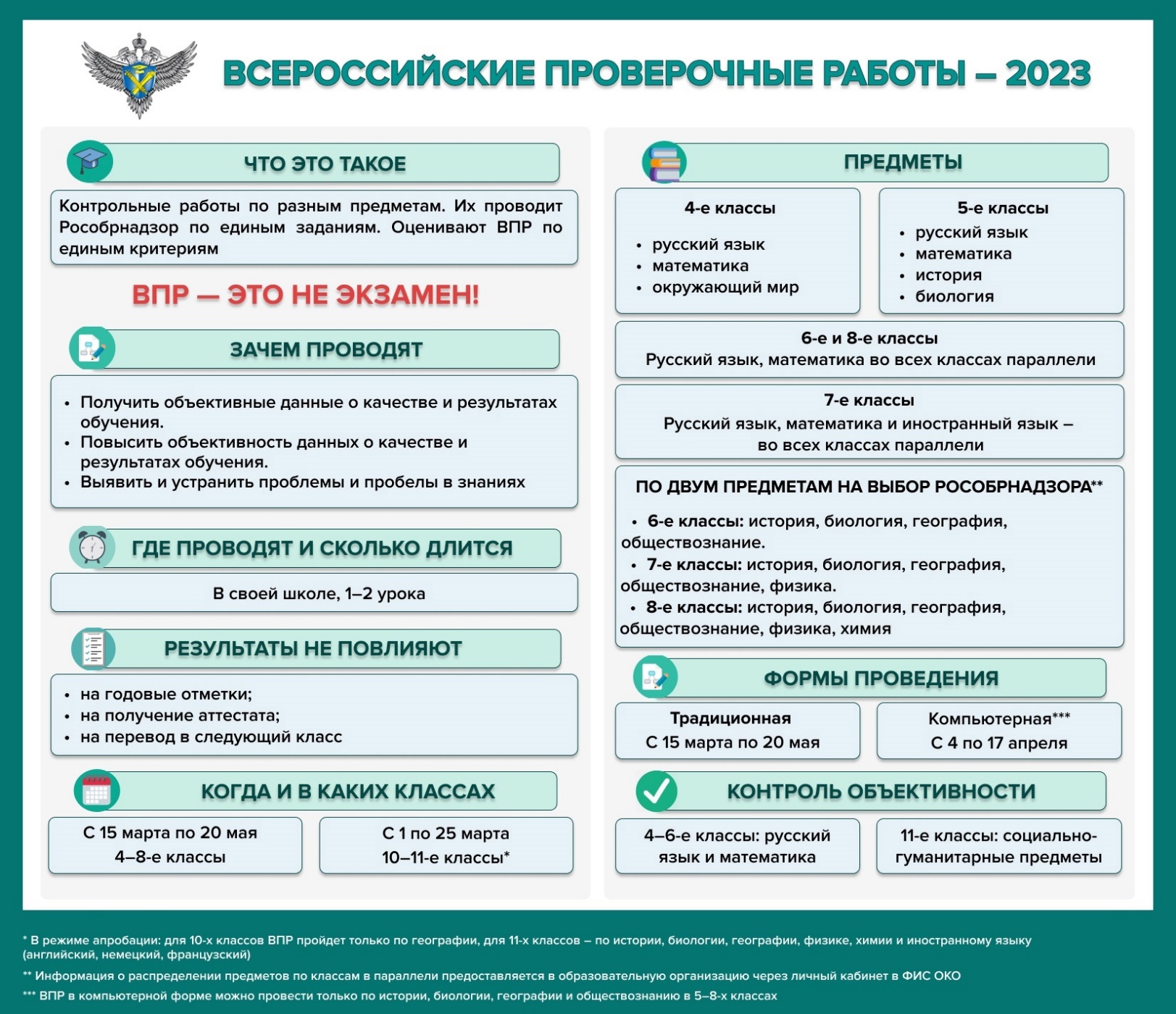 